the future is accessible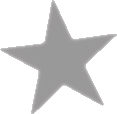 Join us to celebrate inclusivity, and appreciate and recognise champions within our community.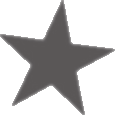 Tuesday 3rdDecember 201911am – 2pm Tennis NT9 Abala Rd, Marrara NTGames and fun activities suitable for all abilitiesEntertainment Food and drinks Photobooth Guest speakerInaugural Lord Mayoralawards for people with disability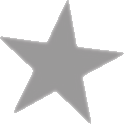 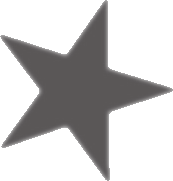 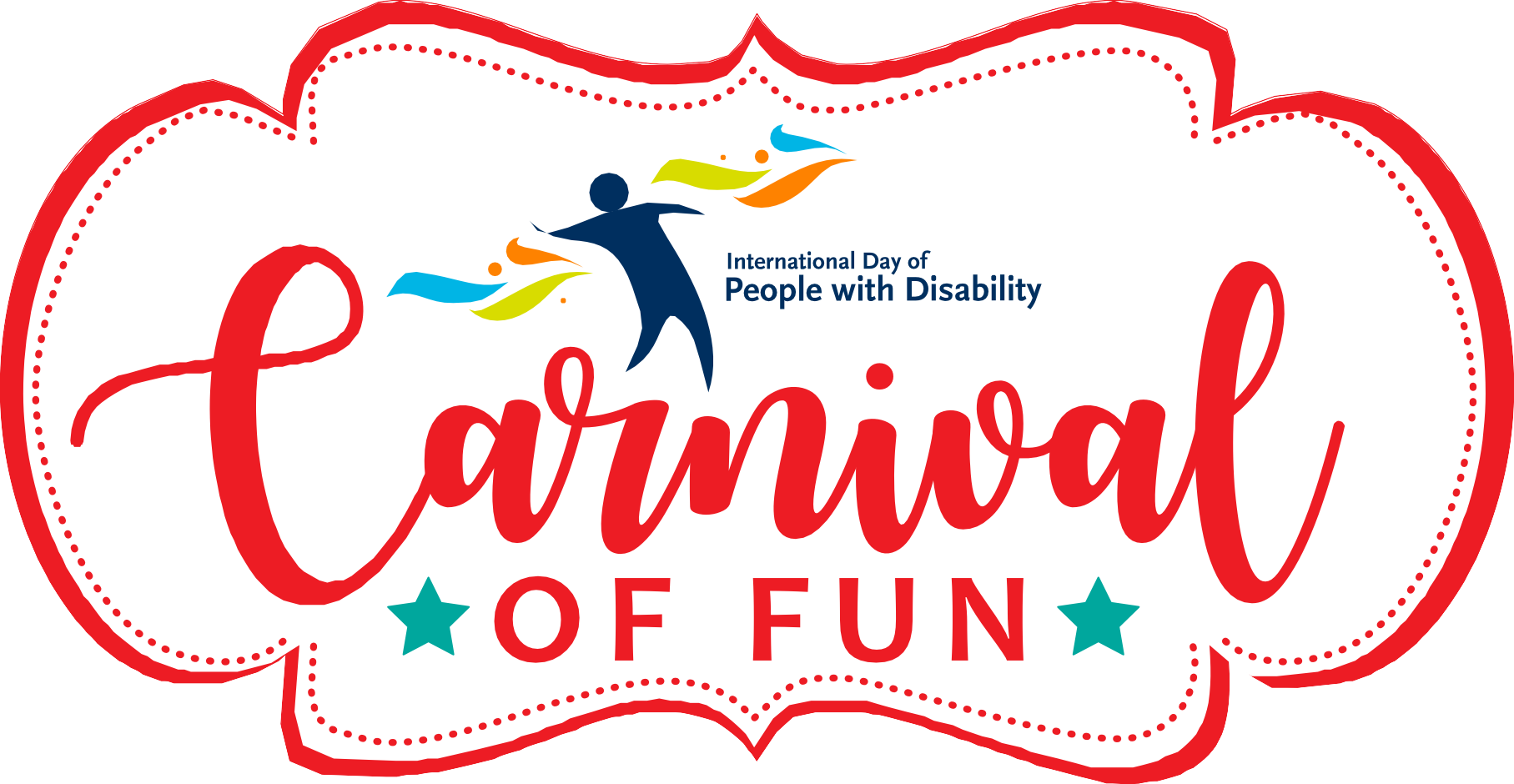 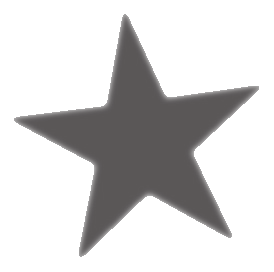 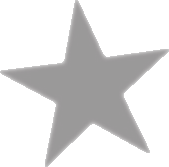 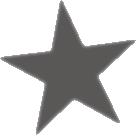 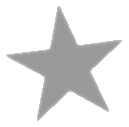 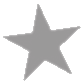 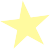 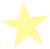 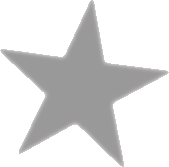 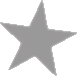 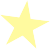 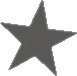 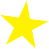 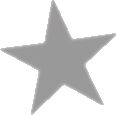 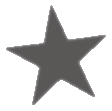 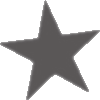 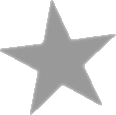 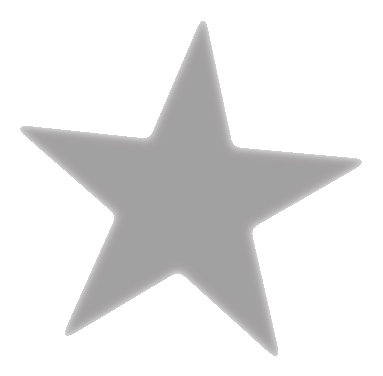 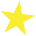 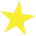 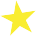 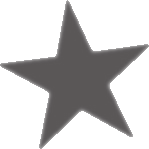 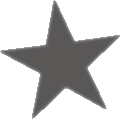 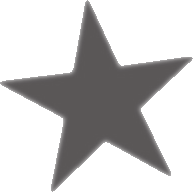 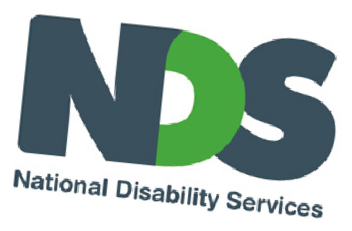 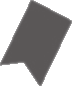 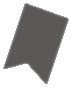 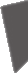 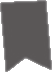 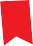 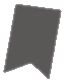 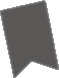 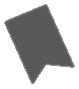 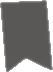 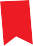 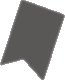 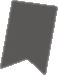 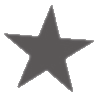 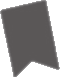 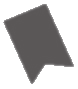 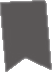 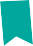 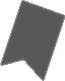 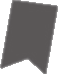 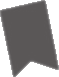 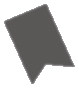 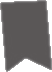 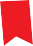 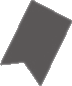 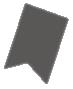 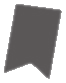 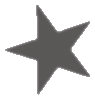 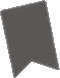 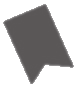 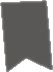 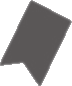 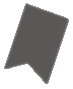 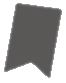 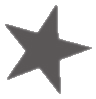 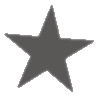 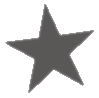 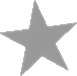 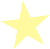 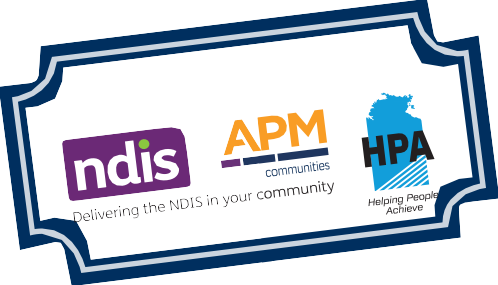 Contact details: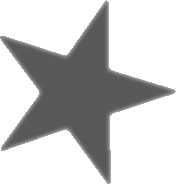 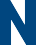 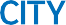 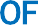 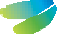 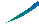 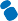 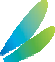 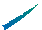 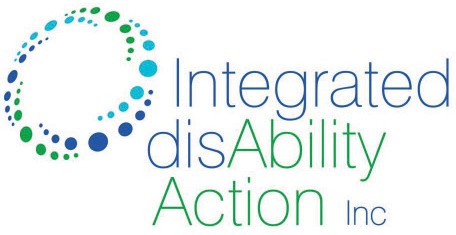 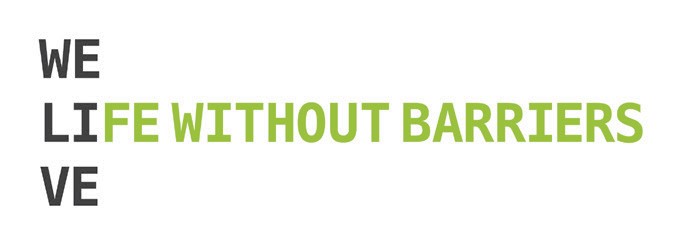 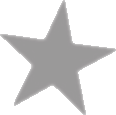 Integrated disAbility Action (IdA) Inc.Phone: 08 8948 5400Email: events@idainc.org.auWebsite: www.idainc.org.auTo nominate:	www.darwin.nt.gov.au#carnivaloﬀun